PARTICIPANT INFORMATIONChild’s First Name ______________________________ Child’s Last Name ______________________________________Child’s Date of Birth _______________________ Child’s Age ______________ Grade entering next year ____________Address __________________________________ City __________________ State ______ Zip _________PARENT/GUARDIAN INFORMATIONFirst Name _____________________ Last Name _____________________ E-mail ______________________Phone Number __________________ Work Number _________________ Cell Number __________________Emergency Contact Name ______________________	Emergency Contact Number _________________________Please list the names and phone numbers of all people authorized to pick up your child:_________________________________________________________________________________________My child will attend McGehee Depot Museum: 	     OR   My child will attend Lake Village Expo		Transportation:  □ My child needs transportation to the McGehee Depot or Lake Village Expo at 9am	                         □ My child needs transportation home at 4pm(If you checked the boxes above, you will be contacted to confirm if transportation can be provided. Please only choose this option if you have no other transportation for your child.)  SELECT ONLY ONE LOCATION: MCGEHEE MUSEUM OR LAKE VILLAGE EXPOARCHITECTURE + DESIGN SUMMER YOUTH CAMP INFORMATIONDates: July 15-19, 2019           Hours:  9AM to 4PM, McGehee Depot (25 slots for girls)Dates: July 22-26, 2019           Hours:  9AM to 4PM, Lake Village Expo (25 slots for boys and girls)HEALTH INFORMATION     The information you provide here will be held in the strictest confidence and will be used only to ensure your child’s well-being and health over the course of summer camp. Child’s Doctor’s Name: _____________________________      Phone Number: __________________________Allergies:	 ☐ Yes	 ☐ NoIf yes, please describe the severity of the reaction, requested accommodations and how to manage them.Medical, Physical, or Emotional Conditions (including Disabilities):  Please provide information to assist us in providing the best camp experience for your child.Medications (including Inhalers):	☐ Yes	 ☐ NoIf your child must take medication while at camp, please note here. All medications must be in their original containers and be appropriately labeled. Medications must be received and held by the office or with the program director or program camp manager.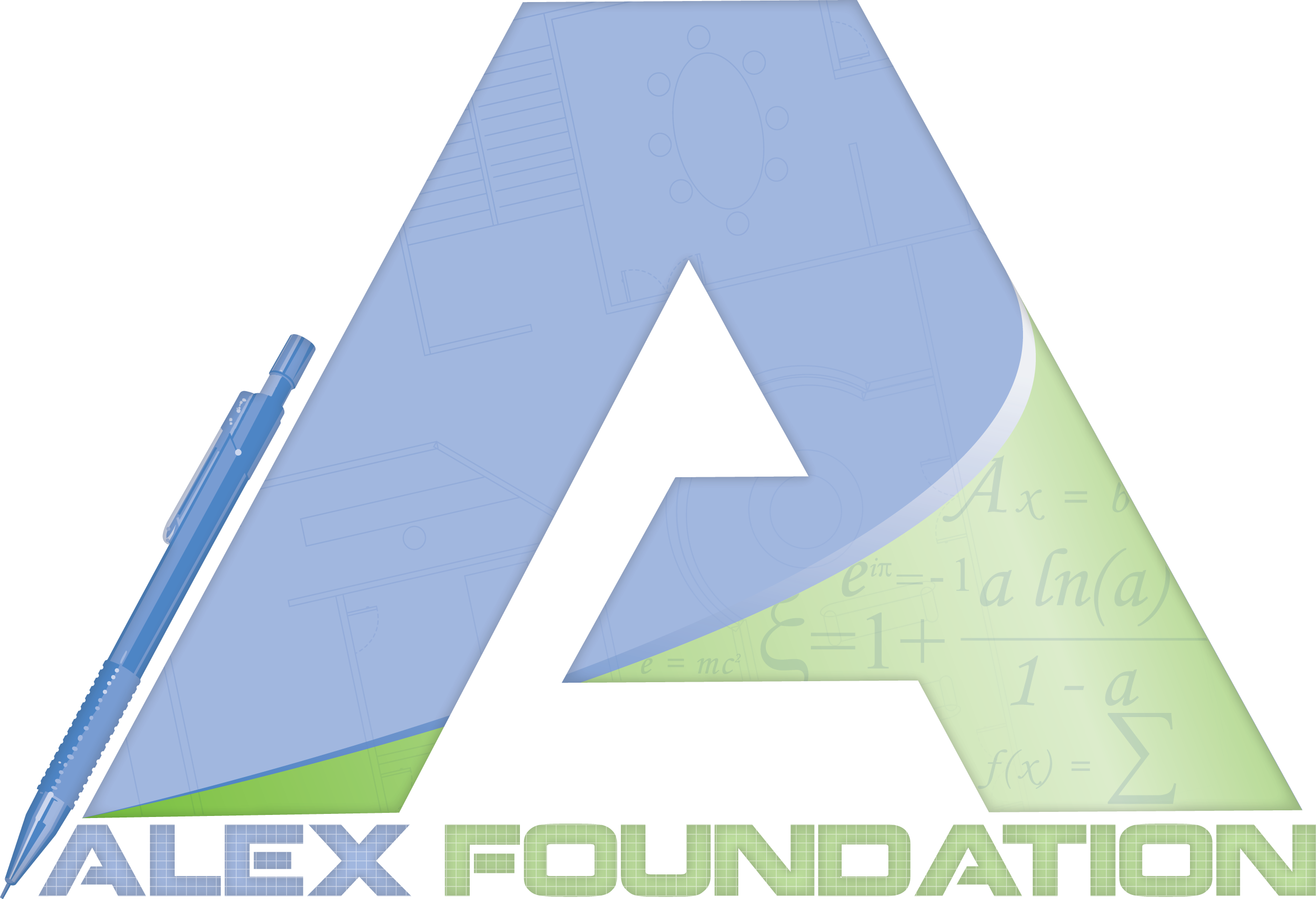 